Министерство образования и науки КузбассаГАПОУ «Юргинский техникум агротехнологий и сервиса»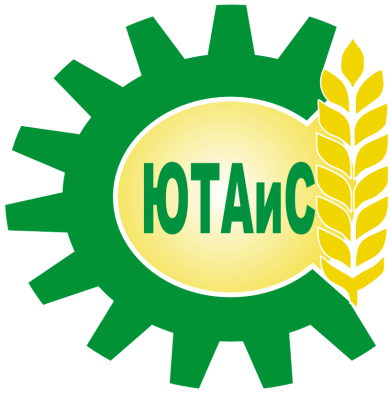 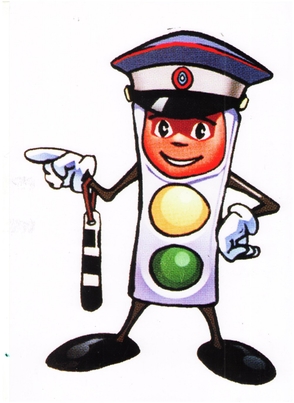 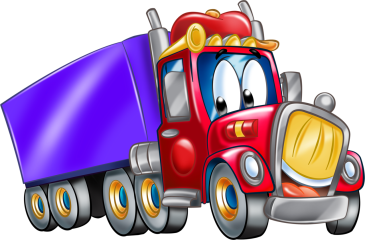 Авторы:Рубакова Ирина Николаевна,Зам. директора по УМРАфанасьева Олеся Сергеевна,социальный педагогЮрга, 2020Паспорт программыНоминация: Лучшая профориентационная программаОбразовательная организация: Государственное автономное профессиональное образовательное учреждение «Юргинский техникум агротехнологий и сервиса»Название программы: «Водитель первого класса»Вид программы: программа внеурочной деятельности по профориентацииАвторы программы: Рубакова Ирина Николаевна, заместитель директора по УМРАфанасьева Олеся Сергеевна, социальный педагогУчастники и исполнители: преподаватель учебной дисциплины «Правила дорожного движения» ГАПОУ ЮТАиС В. В. Оснач, члены волонтёрского отряда ГАПОУ ЮТАиС «Next»Место разработки: г. ЮргаГод разработки: 2020г.Срок реализации: 3 месяцаЦелевая аудитория: учащиеся первых классов СОШ № 14 г. ЮргиСоциальные партнёры: ГИБДД г. Юрги, педагогический коллектив СОШ №14 г. ЮргиДеятельность по разработке и реализации программыАктуальность программы(анализ ситуации)В современных условиях проблема профессиональной ориентации приобретает особую актуальность. Сегодня каждому необходимо владеть информацией о себе (уровне своих знаний и умений и др.), меняющемся мире профессий, ситуации на рынке труда и т.д.Ознакомление с миром профессий начинается в дошкольном возрасте и осуществляется за счет развития эмоционального отношения к окружающим, к профессиональной деятельности родителей. C приходом ребенка в школу расширяются возможности знакомства с миром профессиональной деятельности.Конечно, перед младшими школьниками не стоит проблема выбора профессии. Однако профессиональное самоопределение взаимосвязано с развитием личности на всех возрастных этапах, и младший школьный возраст можно рассматривать как подготовительный, закладывающий основы для профессионального самоопределения в будущем.Поэтому задачей профориентации для младших школьников является формирование начальных представлений о трудовой деятельности людей, о разнообразных профессиях, отраслях промышленности.Идея программыПредставленная программа направлена на формирование интереса первоклассников к профессиям, связанным с автотранспортом. Знакомство с профессиями из этой группы логичнее всего начать с профессии «водитель автомобиля». Эта профессия хорошо известна младшим школьникам, т.к., во-первых, она  достаточно распространена, во-вторых, многие семьи имеют личный автомобиль, а в-третьих, и это главное, каждый школьник является участником дорожного движения в качестве пешехода.  Поэтому формировать интерес  к данной профессии возможно и даже необходимо через усвоение знаний правил дорожного движения и умений их применять в повседневной жизни.Идея программы состоит в том, чтобы студенты ЮТАиС, получающие профессию «водитель автомобиля», организовали и провели для младших школьников цикл мероприятий, которыевызовут у ребят интерес к профессиям, связанным с автотранспортом;помогут самым младшим участникам дорожного движения выучить и запомнить ПДД.Поскольку формирование личности школьника имеет свою специфику на каждом этапе возрастного развития, разработка содержания программы строилась с учётом возрастных особенностей детей:Цель и задачи программыЦель программы: развитие у младших школьников интереса к профессии  «водитель автомобиля» через формирование привычки строго следовать правилам дорожного движения.Задачи:повысить уровень знаний младших школьников об автомобилях;вызвать интерес к профессии «водитель автомобиля»;привлечь внимание школьников к важности соблюдения правил дорожного движения всеми его участниками;формировать у школьников следующие качества: внимание, наблюдательность, коллективизм.Анализ ресурсов программыКадровый ресурс: волонтеры, педагоги школы № 14 и ГАПОУ ЮТАиС, инспектор ГИБДД.Информационный ресурс: социальные сети, сайты ГАПОУ ЮТАиС и СОШ № 14, данные ГИБДД г.ЮргиМатериальный ресурс: Анализ рисков реализации программыПлан действий по реализации программыПодготовительный этап. В первую очередь формируется команда волонтеров, заинтересованная в реализации программы, способная и готовая к действиям.Волонтёры вместе с преподавателем ПДД разрабатывают буклет для детей по безопасности дорожного движения. Подбирают дизайн и иллюстрации. Выпускают буклет. Готовят адаптированный профориентационный ролик для младшего школьного возраста. Готовят театрализованную постановку, в сказочной форме рассказывающую о профессии водителя.Подбирают материал для составления цикла мероприятий для младших школьников. Основной этап.Это время проведения мероприятий. Волонтеры встречаются с каждым классом четыре раза, в течение двух недель. Каждое занятие рассчитано на 25-30 минут.Занятие № 1. Первое занятие посвящено знакомству с аудиторией, налаживанию творческой атмосферы. На занятии будет дана общая  информация о технических профессиях и специальностях ЮТАиС, об изучении ПДД и получении прав на вождение автомобиля. Будут использоваться фрагменты профориентационных роликов. Будет показана театрализованная постановка.Волонтеры будут играть с детьми в игры:«Кот в мешке» - определить на ощупь деталь автомобиля, «Угадай-ка» -  разгадать марки машин, «Размышляй-ка» - разгадывать ребусы с дорожными знаками.Занятие № 2.Второе занятие – квест-игра. Проходя квест, ребята будут собирать слова с названиями опасностей на дорогах для водителя и пешехода в разное время года. Программазанятия  выстраивается так, чтобы «провести» ребят по всем временам года: рассмотреть сезонные опасности на дорогах.По окончании квеста все участники получают приглашение на обучение на «водительские права», а победители – сладкий приз. Всем ребятам дарят буклеты по безопасности дорожного движения.Занятие № 3.Игра «Тачки» с использованием электрифицированного макета автодрома. Ребятам надо решить дорожные ситуации: провести игрушечные машинки из мультфильма «Тачки» по заданным маршрутам и организовать движение игрушечных пешеходов с соблюдением правил ПДД.Занятие № 4.Четвёртое  занятие - итоговое. На занятие приглашается инспектор ГИБДД. В ходе занятия школьники делятся на 3-4 группы в зависимости от района проживания, и для каждой группы разрабатывается безопасный маршрут от дома к школе. Проверка полученных в ходе проекта знаний о профессии водителя и правилах дорожного движения через игровое тестирование с использованием иллюстраций.В конце мероприятия инспектор вручает «водительские права», специально разработанные волонтёрами ГАПОУ ЮТАиС для младших школьников. Подводятся итоги мероприятия. Волонтеры дарят детям светоотражающие стикеры.Приглашают ребят на экскурсию в техникум, а в будущем – на обучение.Заключительный этап.Подведение итоговреализации программы, анализ результатов деятельности волонтёров. Обсуждение результатов изучения ПДД школьниками, доведение до родителей школьников информации по результатам изучения ПДД. Освещение  работы  по реализации программы в городских СМИ, сети Интернет.Составление  фотоотчётаВручение благодарственных писем волонтерам и социальным партнёрам за участие в реализации программы.График мероприятий по реализации программы.Ожидаемые результатыКоличественные:- получат информацию о профессии «водитель автомобиля» 100 школьников;- информационные буклеты получат 100 младших школьников;- получат жетоны безопасности 100  младших школьников;будутпроведены 4 встречи с каждым 1-м классом;- примут участие в мероприятиях 120 человек;- публикации о результатах реализации программы в двух городских газетах, а также на сайтах образовательных учреждений, фотоотчет- повысят информационную грамотность по вопросам безопасности на дорогах 100 школьников.Качественные:профориентация младших школьников;формирование интереса у детей к техническим профессиям и автомобильному транспорту;повышение информационной грамотности о безопасности дорожного движения волонтеров и школьников;реализация творческих способностей волонтеров;формирование положительного имиджа ГАПОУ ЮТАиС в городе Юрге;развитие социального партнерства.Оценка эффективности проектаПерспективы программы Перспектива программы – в создании устойчивой тиражируемой практики.Программа «Права для первоклашки» легко повторяется: может иметь продолжение через проведение в летнем пришкольном лагере, других классах и школах города. Данная программа может стать основой для организации и проведения первых профессиональных проб.В дальнейшем планируется познакомить школьников с другими профессиями, связанными с автотранспортом: автослесарь, автомаляр, специалист по диагностике.Возрастная особенность младших школьниковМетоды, приёмы, формы работы, используемые в программе Любознательность, эмоциональностьИгровые приёмыТеатрализованная постановкаСтремление походить на взрослыхВручение аналогов водительских правВысокая активностьАктивные формы работыБоязнь неудачСоздание ситуаций успешности, когда все участники - победителиНеустойчивость вниманияСмена форм деятельности№Статья расходовНеобходимые средстваИсточник средств1Распечатка буклетов(100 шт.)6000 руб.(60 руб. за 1 буклет)Грант, полученный в г.Юрге на Слете молодежи2Материалы для мероприятий2000ГАПОУ ЮТАиС3Стикеры5000Средства родителей4Благодарственные письма и канцелярия500Личные средства команды волонтёров5Расходы на транспорт1200ГАПОУ ЮТАиСИтого16700Возможные рискиПути преодоленияНесогласованность планов работы образовательных учрежденийЗаблаговременное согласование графика проведения мероприятийЗагруженность педагогических коллективовЗаблаговременное согласование графика проведения мероприятийОтсутствие финансовых средствПоддержка ГАПОУ ЮТАиСОтсутствие мотивации участников к реализации программыСоздание командного духа, формирование уверенности в важности волонтерской деятельности, поддержка администрации ГАПОУ ЮТАиС№ДействияСрокиОтветственныеРезультат1Создание команды и разработка программы01.02-8.02.21Актив студенческого самоуправленияПрограмма «Права для первоклашки»2Встреча с преподавателем ПДД, подготовительные мероприятия9.02.-10.02.21Авторы программыВидеороликСценарий театрализованной постановки3Разработка мероприятий10.02.-21.02.21Привлечённые волонтёры Сценарий мероприятий (занятий)4Разработка буклета20.02.-28.02.21Авторы программы, преподаватель ПДДБуклет5Организация занятий03.03.21Педагог-организатор школы №14Готовность к проведению мероприятия6Проведение занятий в 1А, 1Б, 1В, 1Г классах04.03-20.03.21Волонтёры, социальные партнёрыФормирование знаний по безопасности дорожного движения7Подведение итогов реализации программы11.05.-12.05.20Все участникиАнализ проведенных мероприятий8Публикация информации о реализации программы14.05-18.05.21Авторы программыОтчет о реализации программы в газетах «Юргинские ведомости», «Резонанс», а также на сайте ЮТАиС и соц.сетяхИндикаторы оценкиСпособ оценкиПроявление устойчивого интереса школьников к профессии водителяСобеседование с родителями, учителями школьниковПроявленный интерес школьников к содержанию программыНаблюдение на занятияхСформированность знаний о правилах поведения на дорогах и безопасностиРезультаты игрового тестирования